XX Nummerierung vergeben und in das QSS Ihrer Praxis integrierenHeilmittelabgabe von Teilmengen bei           einer Mangellage 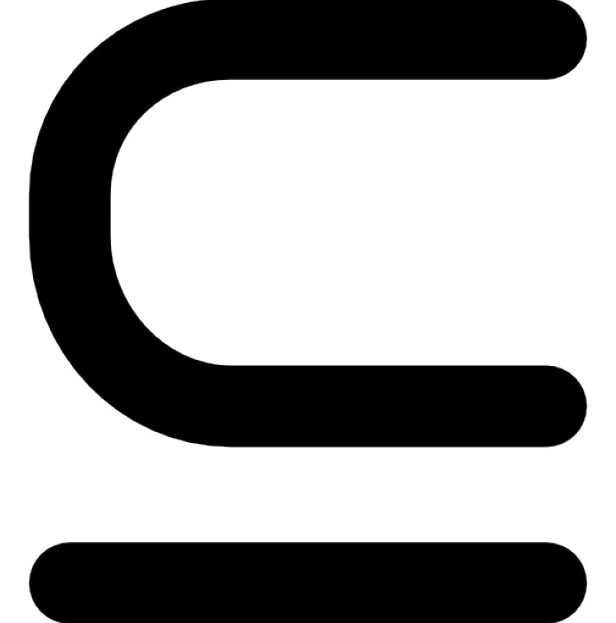 SOP Heilmittelabgabe von Teilmengen bei einer MangellageVersionshistorieBei einer Mangellage der Heilmittel-Versorgungssituation Abgabe von Teilmengen zulassenZuständigkeitenZielVorgehenDas Bundesamt für wirtschaftliche Landesversorgung, in der die FMH und pharmaSuisse Einsitz haben, sowie Kantone, Leistungserbringer des Gesundheitswesens und der Wirtschaft erarbeiten Massnahmen bei einer anhaltenden Mangellage bei Heilmitteln. Eine Massnahme umfasst die Abgabe von Teilmengen bei einer anhaltenden Mangellage von definierten Wirkstoffen und für einen begrenzten Zeitraum. Ist ein Wirkstoff nicht mehr auf der Liste, gilt wieder der Grundsatz, dass Originalpackungen abgegeben werden müssen. Sind angebrochene Packungen vorhanden, müssen diese innert Monatsfrist verwendet werden.Zur Wirkstoffliste TeilmengenabgabeFür Rückfragen: Kommunikation BWL media@bwl.admin.ch, +41 58 467 32 20Q&A: BWL – FAQ – Teilabgabe von MedikamentenAbgabeDie Teilmengenabgabe muss ordnungsgemäss dokumentiert werden und es ist sicherzustellen, dass die Teilmenge Zusätzlich eine Dosieretikette anbringen. Darauf sind festzuhalten: *Beispiel: Grosspackung 100 Tbl Fr. 80.00 | abgegebene Teilmenge 10 Tbl. Fr. 8.00Auf Vorrat umkonfektionieren ist nicht erlaubt. Die angebrochene Packung auf sämtlichen Seiten mit einem X versehen und deutlich beschriften und datieren. Patientensicherheit hat weiterhin die oberste Priorität. Der Entscheid, der Teilmengenabgabe, obliegt allein den medizinischen Fachpersonen und ist patientenspezifisch vorzunehmen.Heilmittel müssen persönlich oder unter unmittelbarer Aufsicht des Arztes abgegeben werden. Der Arzt trägt hierfür die Verantwortung.Das Personal muss im Umgang mit den Arzneimitteln regelmässig geschult werden.Bitte beachten Sie zusätzlich die SOP Heilmittelabgabe.Allfällige kantonale Vorschriften und Vorgaben bezüglich der Abgabe von Teilmengen durch Ärztinnen und Ärzte bleiben vorbehalten und sind zu beachten.Zu Ihrer Unterstützung:Merkblatt Abgabe von Teilmengen aus Originalverpackung (Kanton Luzern)Abrechnung und VergütungAuszug: BAG – Rundschreiben zur Vergütung bei Versorgungsengpässen4.4.2 Arztpraxen Die Abrechnung und Vergütung erfolgt analog dem üblichen Vorgehen bei einer medizinisch indizierten Teilabgabe entsprechend Ziffer 3 der Weisungen des BAG zur SL (www.spezialitaetenliste.ch > Weisungen des BAG): «3. Berechnung der Arzneimittel bei der Abgabe durch Ärztinnen und Ärzte, Pflegeheime und SpitälerWird nur eine Tagesdosis aus einer Originalpackung (OP) abgegeben, so ist der Preis der verabreichten Menge proportional dem Publikumspreis der verwendeten Packung zu verrechnen. Falls bei der Verwendung von Ampullen nicht die ganze OP aufgebraucht wird, so ist der Preis für die verabfolgte Anzahl Ampullen proportional dem Publikumspreis der verwendeten Packung zu verrechnen.» Beispiel: 10 Tabletten aus einer Packung zu 20 Stück: Publikumspreis Packung 20 Stück gemäss SL: Fr. 40.- Publikumspreis für 10 Stück: Fr. 20.- Hinweis: Die Teilabgabe darf nicht teurer sein als der Publikumspreis einer allfälligen Kleinpackung.Dokumentation								Weitere geltende DokumenteVersionVerfasserÄnderungGrundDatum, Ausführung, Stellvertretung, FvPGesamtverantwortung  , QualitätssicherungZur RoseVerlinkungen mit Ihrem Praxis QSS-